30th MarchHello P3s!We miss you already and hope you’re behaving for everyone at home!  Hopefully by now you and your family have got into a routine and are working well together. Remind Mum or Dad to give you stars when you’ve done a good job and maybe you’ll get pupil of week. 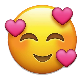 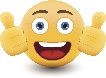 Here’s some more ideas to keep your body and your brain healthy. LiteracyGame 1:  Noun activities. All you need is a dice. Roll and complete each instruction. After you’ve completed your list illustrate each noun.   
NumeracyActivity 1 Number work:Ask an adult to write a list of 10 numbers between 0-99. Can you round these to the nearest 10? Well done! Activity 2 Shape and Space: Go on a shape hunt around your house. How many cubes, cylinders and cones can you find? Draw and label. Activity 3 Time: Estimate how many star jumps, claps, hops and jumps you can do in 30 seconds. Write these amounts down then ask someone to time you to see how close your estimate was. Activity 4 Money: 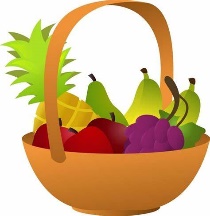 Collect some fruit and price each one up to 50p. Set out the coins to match. Art and DesignActivity 1: 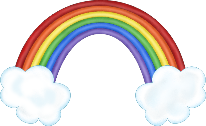 People around the country are painting/drawing rainbows and displaying them in their windows to make everyone smile. Make your own rainbow and when you’re out for a walk see if you can spot some others. Activity 2: In school we talked about the pointillist technique (dots!) Can you produce some beautiful art work at home using paint, crayons, markers etc using this technique? Keeping FitActivity 1:If you have access to the internet search for Joe Wicks the Body Coach each morning at 9am for a fun workout in your own home. Activity 2: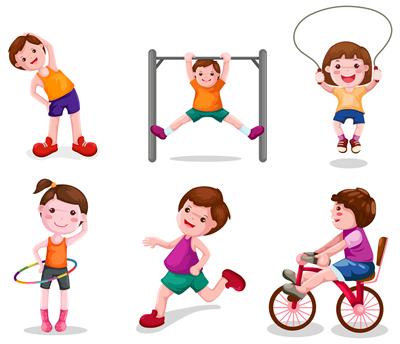 Find a step in your house eg. Bottom of the stairs or back door step. Starting with your two feet together on the ground step each foot in turn onto the step above and step down again. Repeat 20 times. Time yourself and then see if you can beat your own record. Keep safe and remember to look after one another.Sending love, Mrs Griffiths-Hawthorne, Mrs McNamee, Miss McKillop and Miss Young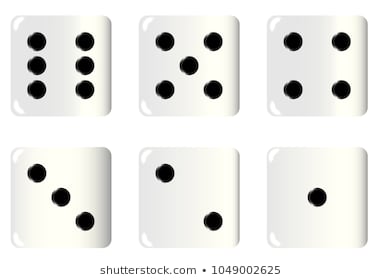 Write your spellings in rainbow colours. 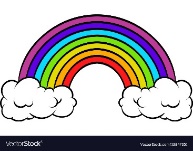 Write your spellings in alphabetical order. 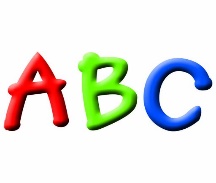 Choose 5 spellings and write a sentence for each. 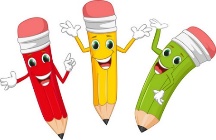 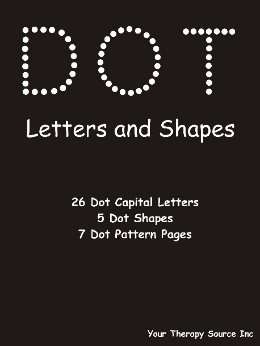 Write your spellings using dots. 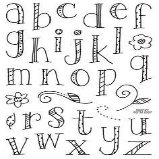 Write your spellings in cool letters. 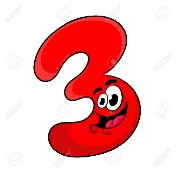 Write your spellings out 3 times. Write 10 nouns youmight find at a farm.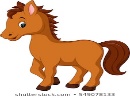 Write 10 nouns that you might find at a circus.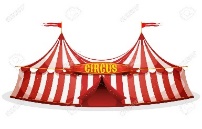 Write 10 nouns that are small. 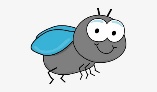 Write 10 different jobs. 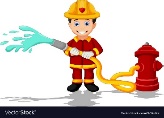 Write 10 nouns you can eat. 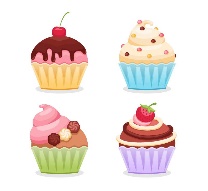 Write 10 nouns you would see at the zoo.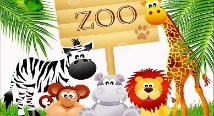 